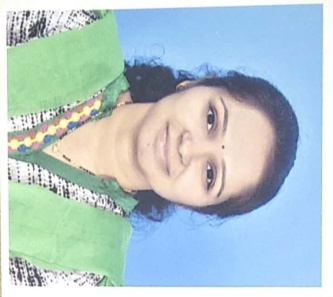 Faculty ProfileName-Ms. Supriya Shahaji ShindeDepartment: Pharmaceutical ChemistryQualification- B. Pharm (2011, Pune University)-First ClassM. Pharm. Pharmaceutical Chemistry (2013, Pune University)-First ClassExperience- Total= 9 years (Academic- 9 yrs, Industry- 00 yr)Academic- 1) Lecturer at Pratibhatai Pawar College of Pharmacy, Shrirampur A/P- Wadala-Mahadev, Shrirampur, Ahmednagar From 01.08.2014 to 30.06.2015 (1 yrs)2) Associate professor- PRES’s, college of pharmacy (D. & B. Pharm), Chincholi-Mohu, Sinnar, Nashik since 29.06.2015 to till datePrevious Contributions- 1) Worked as an Academic In charge for D. Pharm. since 2016 to 2019 & 2020 to 2023 (06 years)2)Worked as Cultural In charge since 2018 to 2019 (01 year)3) Worked as Sports In charge Since 2018 to 2019  (01 year)4)Worked as Faculty Library Incharge Since 2018 to 2019 (01 year)5)Worked as Computer Lab Incharge Since 2018 to 2019 (01 year)Research Publications- National- 1      International-3Presentations- Research Presentations- 0Seminar/Workshops organized- 04Conference/Seminar/Workshops attended- National- 16    International-01Industry Visits- 06Registered Pharmacist–203833, Maharashtra State Pharmacy Council